Įgyvendintas Biržų kaimo gyvenamųjų vietovių atnaujinimo projektasBiržų rajono savivaldybės administracija įgyvendino projektą „Biržų kaimo gyvenamųjų vietovių atnaujinimas“ (08.2.1-CPVA-R-908-51-0010, toliau – Projektas), finansuojamą Europos regioninės plėtros fondo, valstybės biudžeto ir savivaldybės biudžeto lėšomis.Projekto vertė – 931 785,14 Eur, iš jų 792 017,36 Eur – Europos regioninės plėtros fondo, 69 883,88 Eur – valstybės biudžeto, 69 883,90 Eur – savivaldybės biudžeto lėšos.Projekto tikslas – didinti Biržų kaimo socialinės ir ekonominės aplinkos kokybę.Projekto įgyvendinimo metu atnaujintos ir pritaikytos kultūrinei bei laisvalaikio užimtumo veiklai Biržų kaimo viešosios erdvės, atnaujinta ir įrengta nauja susisiekimo infrastruktūra:Širvėnos ežero pakrantėje įrengta laisvalaikio ir poilsio zona su pavėsine, persirengimo kabina, pontoniniu liepteliu į ežerą,  valčių parkavimu,  tinklinio aikštele,  šachmatų ir stalo teniso stalais,  įrengtas pažintinis takas su apšvietimu, apžvalgos aikštele ir informaciniu stendu bei mažosios architektūros elementais (suoliukais, šiukšliadėžėmis, dviračių stovais); rekonstruotas ir apšviestas pėsčiųjų ir dviračių takas palei Širvėnos ežerą;P. Kalpoko gatvėje įrengtas pėsčiųjų ir dviračių takas, Alyvų gatvėje – pėsčiųjų ir dviračių takas su apšvietimu;rekonstruota Liepų gatvės atkarpa iki įvažiavimo į lopšelį-daželį „Rugelis“ (atnaujinta asfalto danga, įrengtas apšvietimas, pėsčiųjų ir dviračių takas), įrengtas privažiuojamasis kelias prie lopšelio-daželio „Rugelis“, automobilių stovėjimo aikštelės,  vaikų žaidimo aikštelė, apšvietimas. Sutvarkytos teritorijos plotas – 10750 kv. m. Rangos darbus atliko UAB „Biržų ranga“.Tikime, kad sutvarkyta Biržų kaimo teritorija tapto patrauklesnė ne tik Biržų kaimo bendruomenei, bet ir svečiams bei sudarė sąlygas gyventojų, ypač vaikų, jaunimo laisvalaikio poreikių tenkinimui ir bendruomenės veiklos bei užimtumo gerinimui, prisidėjo prie Savivaldybės pėsčiųjų ir dviračių takų tinklo plėtros.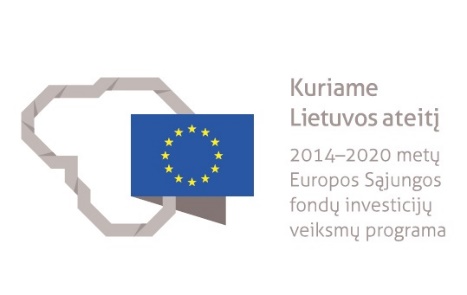 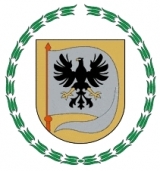 BIRŽŲ RAJONO SAVIVALDYBĖSADMINISTRACIJA